Patrol LeaderAlligator Patrol  Ishkote Platoon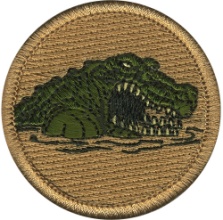 Assistant Patrol LeaderAlligator Patrol  Ishkote PlatoonFirst Aid LeaderAlligator Patrol  Ishkote PlatoonAssistant First Aid LeaderAlligator Patrol  Ishkote PlatoonService Project LeaderAlligator Patrol  Ishkote PlatoonAssistant ServiceProject LeaderAlligator Patrol  Ishkote Platoon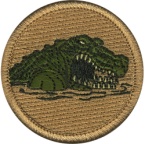 1st Assistant Patrol LeaderAlligator Patrol  Ishkote Platoon2nd Assistant Patrol LeaderAlligator Patrol  Ishkote Platoon1st Assistant First Aid LeaderAlligator Patrol  Ishkote Platoon2nd Assistant First Aid LeaderAlligator Patrol  Ishkote Platoon